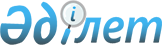 О внесении изменений в совместное решение Костанайского районного маслихата и акимата Костанайского района от 12 июля 2006 года № 321/3с "Об изменении границ (черты) п. Затобольск"
					
			Утративший силу
			
			
		
					Совместное постановление и решение Костанайского районного маслихата и акимата от 29 июля 2014 года № 514/218св. Зарегистрировано Департаментом юстиции Костанайской области 2 сентября 2014 года № 5057. Утратило силу совместными постановлением акимата Костанайского района Костанайской области от 17 июля 2020 года № 392 и решением маслихата Костанайского района Костанайской области от 17 июля 2020 года № 544
      Сноска. Утратило силу совместными постановлением акимата Костанайского района Костанайской области от 17.07.2020 № 392 и решением маслихата Костанайского района Костанайской области от 17.07.2020 № 544 (вводится в действие по истечении десяти календарных дней после дня его первого официального опубликования).
      В соответствии со статьей 6 Закона Республики Казахстан от 23 января 2001 года "О местном государственном управлении и самоуправлении в Республике Казахстан" акимат Костанайского района ПОСТАНОВЛЯЕТ и Костанайский районный маслихат РЕШИЛ:
      1. Внести в совместное решение Костанайского районного маслихата и акимата Костанайского района от 12 июля 2006 года № 321/3с "Об изменении границ (черты) п. Затобольск" (зарегистрировано в Реестре государственной регистрации нормативных правовых актов за № 9-14-41, опубликовано 21 июля 2006 года в газете "Көзқарас-Взгляд") следующие изменения:
      в заголовке и по всему тексту к указанному решению на русском языке слово "п. Затобольск" заменить соответственно словом "поселка Затобольск";
      текст на государственном языке не изменяется;
      преамбулу указанного решения изложить в новой редакции:
      "В соответствии с подпунктом 4) пункта 1 статьи 6 Закона Республики Казахстан от 23 января 2001 года "О местном государственном управлении и самоуправлении в Республике Казахстан", статьей 12 Закона Республики Казахстан от 8 декабря 1993 года "Об административно-территориальном устройстве Республики Казахстан", пунктом 5 статьи 108 Земельного кодекса Республики Казахстан от 20 июня 2003 года акимат Костанайского района ПОСТАНОВЛЯЕТ и Костанайский районный маслихат РЕШИЛ:";
      пункт 2 изложить в новой редакции на государственном языке, текст на русском языке не изменяется.
      2. Настоящее совместное постановление и решение вводится в действие по истечении десяти календарных дней после дня его первого официального опубликования.
                                                  районного маслихата
                                                  районного маслихата
					© 2012. РГП на ПХВ «Институт законодательства и правовой информации Республики Казахстан» Министерства юстиции Республики Казахстан
				
Аким Костанайского района
Председатель очередной
_____________ Т. Исабаев
сессии Костанайского
 ___________ С. Есментаев
 Секретарь Костанайского
 ____________ А. Досжанов